	Инструкции по настройке зазора между электродом (катодом) и соплом в плазмотронах П2-180Общие условия для регулировки зазора:ВНИМАНИЕ! Для регулировки зазора необходимо остановить резку, выключить источник питания, через 30-40 секунд выключить компрессор (время охлаждения плазмотрона). Категорически запрещается выворачивать плазмотрон при наличии давления воздуха в кабель-шланговом пакете.Инструкция по настройке зазора в плазмотроне П2-180:Вывернуть плазмотрон из ручки. Вывернуть мундштук (поз.2). Снять сопло (поз.1) и вывернуть катод (поз.7). Проверить зазор между катодом и соплом для чего: снять седло (поз.8), опустить сопло на установленный катод* до касания и, через отверстие сопла, замерить штангенциркулем расстояние от наружной поверхности сопла до центральной части катода, затем, установив седло, вновь замерить это расстояние.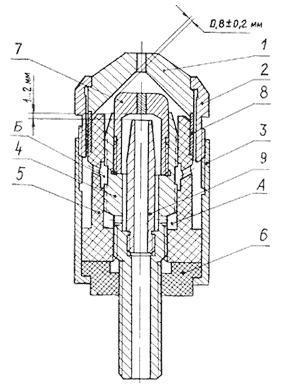 Если разница между замерами не равна 0,8+0,2мм, то произвести регулировку зазора между соплом и катодом для чего:отвернуть мундштук (поз.2) и снять кожух (поз.3); отвернуть и снять гайку (поз.6) плазмотрона; установить сопло плазмотрона на своё посадочное место; удерживая рукой корпус (поз.5), вращением плоскогубцами электрододержателя (поз.4) по часовой стрелке добиться момента касания внутренней поверхности сопла с наружной поверхностью катода; штангенциркулем, через канал сопла, замерить расстояние от наружной поверхности сопла до центральной части катода; удерживая рукой корпус, вращением плоскогубцами электрододержателя против часовой стрелки добиться увеличения замеренного ранее расстояния на величину 0,8 +/-0,2 мм; - зафиксировать выставленный зазор гайкой (поз.6);Позиции: 1-Сопло, 2-Мундштук, 3-Кожух, 4-- установить кожух (поз.3) и завернуть мундштук (поз.2)Электрододержатель, 5-Корпус, 6-Гайка, 7-плазмотрона.Электрод (катод), 8-Седло, 9-Дефлектор*Катод должен заворачиваться свободно до упора ключем сэлектрододержателянебольшим усилием для фиксации. Посадочная поверхностьсопла должна быть чистой, без сколов и вмятин.